БОЙОРОК                                                                        РАСПОРЯЖЕНИЕ15 октябрь 2020 й.	               № 32                         15 октября 2020 г.О неотложных мерах по предупреждению распространения 
новой коронавирусной инфекции (COVID-2019)В целях предупреждения распространения новой коронавирусной инфекции (COVID-2019) в Администрации сельского поселения Чалмалинский сельсовет муниципального района Шаранский район Республики Башкортостан:1. Обязать сотрудников Администрации сельского поселения Чалмалинский сельсовет муниципального района Шаранский район Республики Башкортостан:использовать средства индивидуальной защиты (маски) вне рабочих кабинетов;повсеместно соблюдать дистанцию до других сотрудников и посетителей не менее 1,5 метра;прием посетителей осуществлять только при наличии у них средств  индивидуальной защиты (масок);воздержаться от поездок за пределы Российской Федерации и в субъекты Российской Федерации, неблагополучные по коронавирусной инфекции, 
в соответствии с информацией, размещенной на сайте Федеральной службы по надзору в сфере защиты прав потребителей и благополучия человека 
в информационно-телекоммуникационной сети Интернет (http://rospotrebnadzor.ru).2. Руководителям структурных подразделений Администрации сельского поселения Чалмалинский сельсовет муниципального района Шаранский район Республики Башкортостан обеспечить:проведение совещаний и иных рабочих встреч в формате видео конференций;перевод части сотрудников на дистанционный режим работы;осуществление мероприятий, направленных на выявление и недопуск 
к работе сотрудников с признаками инфекционного заболевания;проведение инструктажа сотрудников о необходимости соблюдения ими мер личной и общественной гигиены, незамедлительного обращения за медицинской помощью, соблюдения режима самоизоляции на дому при появлении симптомов респираторного заболевания; предоставление в отдел кадров Администрации сельского поселения Чалмалинский сельсовет муниципального района Шаранский район Республики Башкортостан ежедневно до 10.00 часов информации о работниках, находящихся в частных поездках за рубежом, о количестве отсутствующих по причине временной нетрудоспособности, в том числе находящихся на самоизоляции.   ознакомление под роспись всех сотрудников с настоящим распоряжением.3. Уборщику служебных помещений организовать ежедневную обработку помещений дезинфицирующими средствами и выдачу при необходимости средств индивидуальной защиты (масок) посетителям Администрации сельского поселения Чалмалинский сельсовет муниципального района Шаранский район Республики Башкортостан.4. Контроль за исполнением настоящего распоряжения оставляю за собой.Глава сельского поселения                                                   И.Г.Мухаметов                              Башкортостан РеспубликаһыныңШаран районымуниципаль районыныңСалмалы  ауыл Советыауыл биләмәһе ХакимиәтеБашкортостан РеспубликаһыныңШаран районы Салмалы  ауыл СоветыМәктәп урамы, 11, Салмалы аулы Шаран районы Башкортостан РеспубликаһыныңТел./факс(347 69) 2-61-05,e-mail:ch.selsowet@yandex.ruhttp://chalmaly.ru/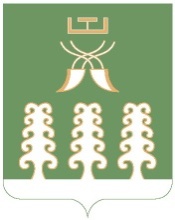 Администрация сельского поселенияЧалмалинский  сельсоветмуниципального районаШаранский районРеспублики БашкортостанЧалмалинский сельсовет Шаранского района Республики Башкортостанул. Школьная,д.11, с.Чалмалы Шаранского района, Республики БашкортостанТел./факс(347 69) 2-61-05,e-mail:ch.selsowet@yandex.ruhttp://chalmaly.ru/